Posteingangsserver	Name: _________________________POP3-Zugriff:	eMail-Kennwort: ______________________ securepop.t-online.de	Port 995 mit SSL
POP3 steht für die englische Abkürzung "Post Office Protocol 3"; es handelt sich um ein gängiges Protokoll im Internet, das für die Übertragung von E-Mails von einem Anbieterserver zum Anwender zuständig ist. Mit dem POP3-Protokoll können Sie Ihre E-Mails mit einem E-Mail-Programm abrufen und so in Ihr Webmail integrieren.IMAP-Zugriff:secureimap.t-online.de	Port 993 mit SSLPostausgangsserverSMTP-Zugriff:		securesmtp.t-online.de	Port 465 mit SSL____________________________________________________________________________________________________Eingerichte eMail-Konten:Name				Benutzername				eMail-Adresse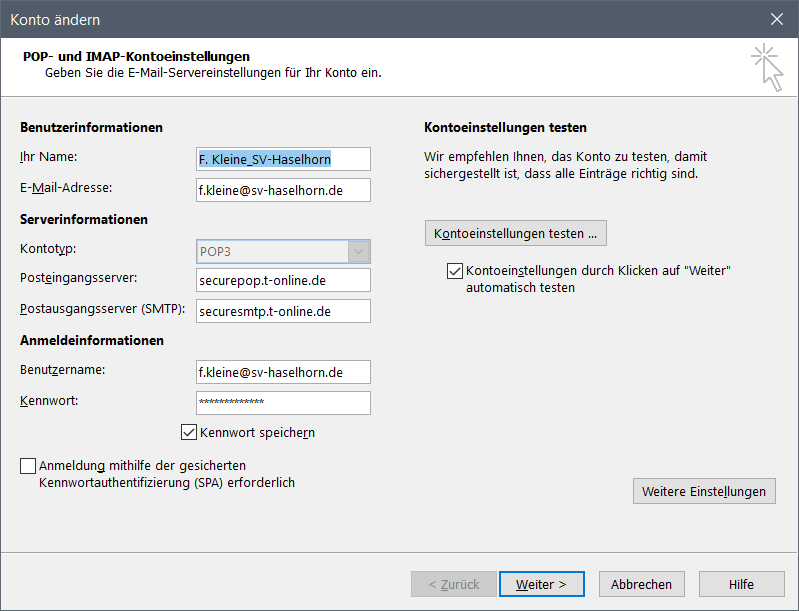 Friedhelm Kleinef.kleine@sv-haselhorn.def.kleine@sv-haselhorn.deReinhard Rieker.rieke@sv-haselhorn.der.rieke@sv-haselhorn.deRolf Tiemannr.tiemann@sv-haselhorn.der.tiemann@sv-haselhorn.deKarl-Heinz Menkekh.menke@sv-haselhorn.dekh.menke@sv-haselhorn.deHeike Czarnowskih.czarnowski@sv-haselhorn.deh.czarnowski@sv-haselhorn.dePhilipp Riekep.rieke@sv-haselhorn.dep.rieke@sv-haselhorn.deElke Brandte.brandt@sv-haselhorn.dee.brandt@sv-haselhorn.deAnnika Reckwega.reckweg@sv-haselhorn.dea.reckweg@sv-haselhorn.deNadine Tiemannn.tiemann@sv-haselhorn.den.tiemann@sv-haselhorn.deAndrea Hentschela.hentschel@sv-haselhorn.dea.hentschel@sv-haselhorn.deMatthias Meyerm.meyer@sv-haselhorn.dem.meyer@sv-haselhorn.de